Додаток до рішення виконавчого комітету Менської міської ради від 29 жовтня 2021 року № 316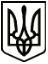 МЕНСЬКА МІСЬКА РАДАВИКОНАВЧИЙ КОМІТЕТПРОЄКТ РІШЕННЯ___ ____________ 20__ року	   м. Мена	  № _____Про затвердження тарифу на послуги лазніВідповідно до  статті 28 Закону України «Про місцеве самоврядування в Україні»,  розглянувши лист директора КП «Менакомунпослуга» Менської міської ради Минця Р.В.  про затвердження тарифу на послуги лазні, подані розрахунки вартості послуги, виконавчий комітет Менської міської ради  ВИРІШИВ:  1. Встановити з 01 січня 2022 року тарифи на послугу лазні, що надає комунальне підприємство «Менакомунпослуга» Менської міської ради Чернігівської області, - відвідування лазні для однієї особи (одне помивочне місце) в загальному залі лазні з використанням пару за 2 години у розмірі 100,00 грн. Для пенсіонерів, осіб з з інвалідністю, ветеранів війни та осіб, які постраждали внаслідок Чорнобильської катастрофи в розмірі 50% її вартості один раз на тиждень, але не більше чотирьох разів на місяць.2. Рішення набирає чинності з моменту його оприлюднення в газеті «Наше слово».3. Визнати таким, що втратило чинність рішення виконавчого комітету Менської міської ради від 27 лютого 2020 року № 28 «Про затвердження вартості послуги лазні».         4. Відшкодування різниці в тарифах на послуги лазні у 2022 році  здійснювати відповідно до Програми «Відшкодування втрат КП «Менакомунпослуга» від надання послуг лазні за пільговими тарифами на 2020-2022 роки», затвердженої рішенням тридцять шостої сесії  Менської міської ради сьомого скликання  від 26 грудня 2019 року №695.5. Контроль за виконанням рішення покласти на заступника голови з питань діяльності виконавчих органів ради  С.М. Гаєвого.Міський голова	Геннадій ПРИМАКОВ